[LOCAL E DATA][NOME E MORADA DA EMPRESA][NOME E MORADA DO FORNECEDOR]Assunto: Acesso a Informação sobre Cadeia de Abastecimento de Madeira Caro [NOME DO DESTINATÁRIO],Escrevo-lhe sobre o nosso trabalho de cumprimento dos requisitos do Regulamento da União Europeia sobre a madeira e Produtos de Madeira (RUEM).Como deverá saber, a UE está a implementar o Regulamento da UE sobre a madeira (Regulamento (UE) n.º 995/2010) do Parlamento Europeu e do Conselho, de 20 de Outubro de 2010, que estabelece as obrigações dos operadores que colocam no mercado madeira e produtos de madeira. O regulamento visa contrariar o comércio de madeira (e seus derivados) explorada ilegalmente através de três obrigações principais:1. Proíbe a colocação, pela primeira vez, no mercado da EU de madeira explorada ilegalmente o que inclui os produtos derivados dessa madeira;2. Os operadores e comerciantes da UE devem conservar os registos dos seus fornecedores e clientes.3. Os operadores da UE que colocam madeira e produtos derivados de madeira no mercado da UE pela primeira vez devem exercer as “devidas diligências”.Uma vez que compramos produtos de madeira da sua empresa, somos obrigados pelo regulamento a garantir acesso a informações que descrevam a madeira e os produtos de madeira, país de origem, espécie, quantidade, detalhes do fornecedor e informações sobre o cumprimento da legislação nacional, além de avaliar o risco da madeira ilegal na sua cadeia de abastecimento, com base nas informações acima identificadas e tendo em conta os critérios estabelecidos no regulamento.Escrevemos agora para solicitar o seu consentimento para;Fornecer informações adicionais sobre o material que adquirimos da sua empresa. Isso nos ajudará a garantir o acesso às informações relevantes sobre nossos produtos exigidas pelo EUTR.[QUANDO SÃO REQUERIDAS INFORMAÇÕES ADICIONAIS SOBRE AS CADEIAS DE FORNECIMENTO (S), A FRASE A SEGUIR PODE SER ADICIONADA:]Para que podamos avaliar o nosso fornecimento de madeira e / ou produtos de papel, solicitamos que preencha a folha de Excel anexada [INCLUIR O NOME DO ARQUIVO EXCEL (DD-05)], fornecendo informações sobre os produtos que nos vende.Realizar auditorias no local das instalações da sua empresa, com o objetivo de verificar as alegações de legalidade sobre o material de madeira e / ou papel que compramos à sua empresa.Recolher amostras de material com a finalidade de realizar testes laboratoriais para verificar alegações de origem e/ou espécie.Se preferir não nos providenciar informações confidenciais sobre as suas fontes diretamente a nós, temos a oportunidade de pedir à [NOME DA ENTIDADE DE AUDITORIA], nossa entidade de auditoria externa e independente, para verificar as informações sobre os vossos fornecimentos e realizar auditorias no local, para confirmar a disponibilidade da informações e confirmar o cumprimento dos requisitos legais sem nos divulgar as informações que considerem confidenciais.Por favor preencha e devolva o formulário de consentimento mostrado abaixo para confirmar sua concordância em fornecer informações sobre as cadeias de abastecimento e permitir a auditoria no local (quando necessário).Agradecemos muito a sua colaboração neste assunto e teremos todo o gosto em responder a quaisquer perguntas que possa ter.Melhores Cumprimentos,[ASSINATURA]					Data:[NOME DO SIGNATÁRIO] 					                                      Formulário de Acesso a Informação [NOME DO FORNECEDOR]O abaixo-assinado representante da [NOME DO FORNECEDOR] confirma o nosso compromisso de cumprir os seguintes requisitos:1. Acordo para cumprir todos os requisitos legais aplicáveis.2. Acordo para excluir da cadeia de abastecimento madeira com origem desconhecida ou ilegal.3. Acordo para fornecer informações sobre o material ou produto a [NOME DA EMPRESA], incluindo informações sobre:EspéciesOrigem (País, região ou concessão)Tipo de ProdutoFornecedorQuantidadeEstatuto de certificação4. Acordo para permitir que [NOME DA EMPRESA] e/ou auditores externos do [NOME DA ENTIDADE DE AUDITORIA] realizem auditorias no local de entidades relevantes e permitam acesso a todas as evidências relevantes mediante solicitação.5. Acordo para permitir que [NOME DA EMPRESA] e / ou auditores externos do [NOME DA ENTIDADE DE AUDITORIA] recolham amostras de material com a finalidade de realizar testes laboratoriais para verificar alegações de origem e/ou espécie.6. Acordo para fornecer informações sobre produtos / cadeias de fornecimento, no mínimo, a cada ano e sempre que houver mudanças nas cadeias de abastecimento.7. Acordo para comunicar quaisquer alterações às cadeias de abastecimento à [NOME DA EMPRESA] imediatamente e antes da venda de produtos a [NOME DA EMPRESA].[NO CASO DE REQUERIDA INFORMAÇÃO ADICIONAL SOBRE A CADEIA DE ABASTECIMENTO(S), A FRASE SEGUINTE PODE SER ADICIONADA:]Para que [NOME DA EMPRESA] possa avaliar o nosso fornecimento de madeira e produtos de madeira, fornecemos informações sobre os materiais vendidos a [NOME DA EMPRESA], na folha de Excel anexada [INSERIR NOME DO ARQUIVO EXCEL (DD-05)].Confirmo que lemos, compreendemos e concordamos em cumprir os termos deste formulário.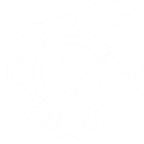 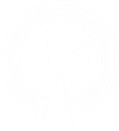 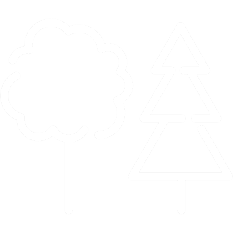 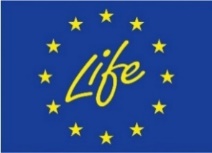 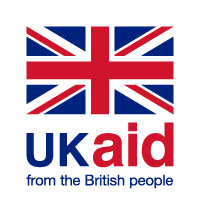 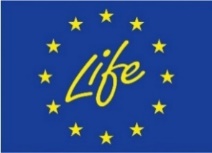 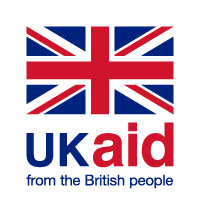 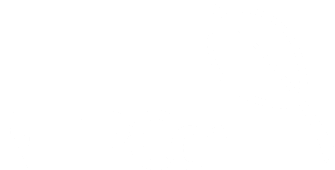 Nome:Cargo:Empresa:Assinatura:Data: